تجهیزات آزمایشگاه بتن و مصالحردیفعنوانعکس1جک بتنشکن جهت تعیین مقاومت فشاری بتن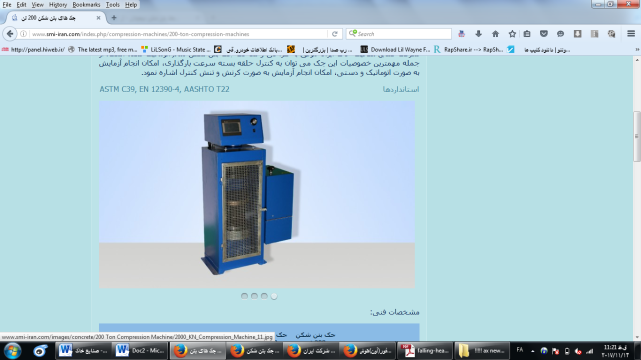 2مخلوطکن سیمان جهت تهیه ملات یا خمیر سیمان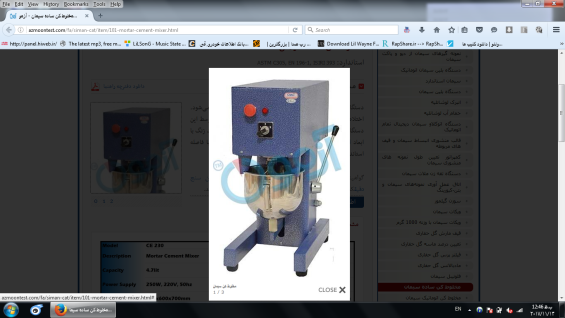 3ویکات سیمان جهت تعیین زمان گیرش سیمان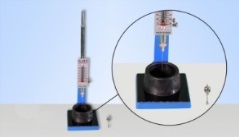 4اسلامپ جهت تعیین میزان روانی بتن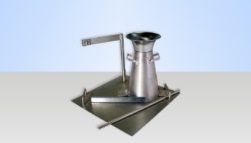 5دستگاه تعیین مقاومت خمشی و کششی نمونه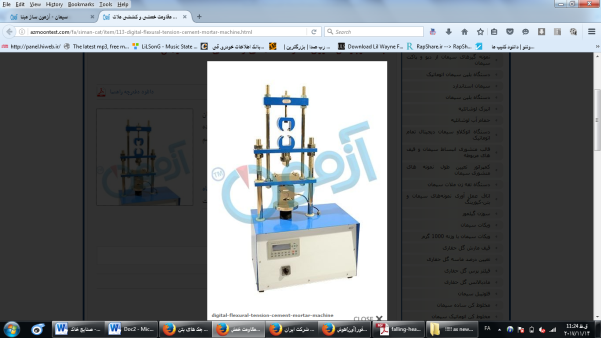 6دستگاه تعیین درجه اشتعال قیر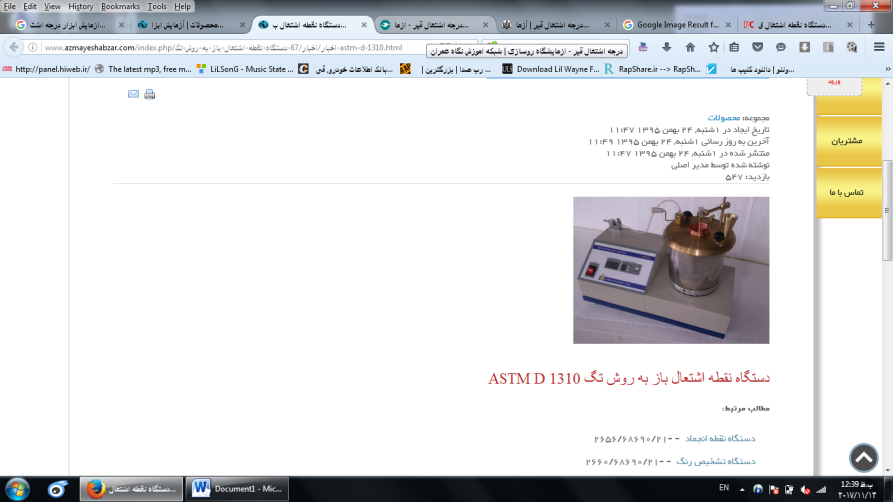 7دستگاه لوس آنجلس جهت تعیین مقاومت سایش مصالح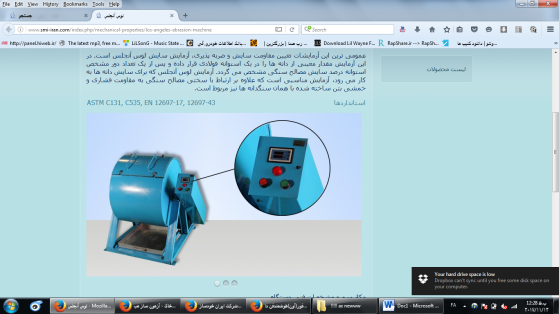 8میز ویبره جهت متراکمسازی بتن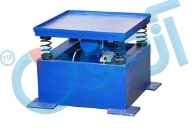 9شیکر و الک آزمایشگاهی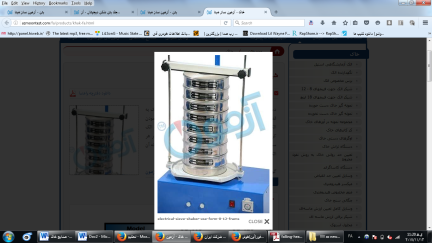 10میکسر جهت اختلاط نمونه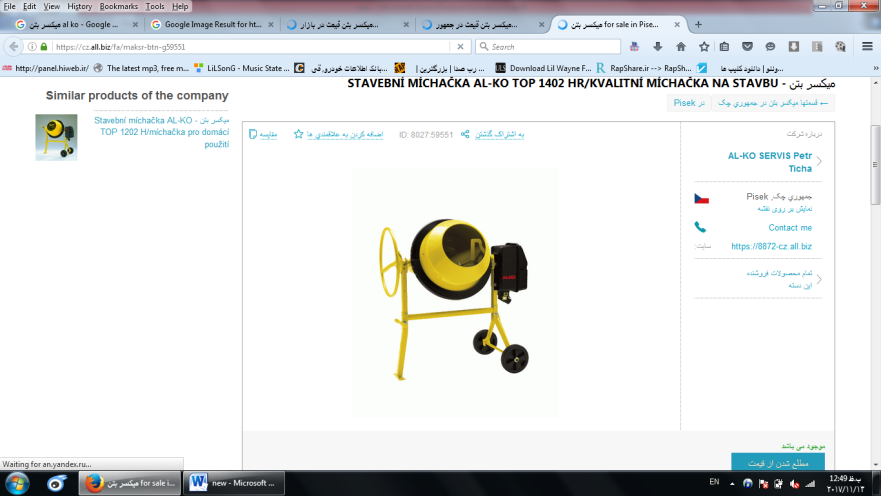 11آون جهت خشک کردن نمونههای بتن و سیمان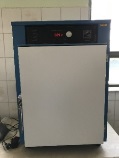 12تجهیزات قالبگیری و حوضچه بتن13چکش اشمیت سیلور جهت اندازه گیری مقاومت فشاری نمونه به صورت آزمایش غیرمخرب بتن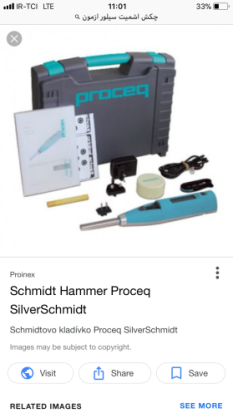 